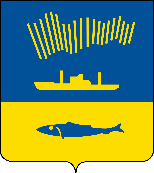 АДМИНИСТРАЦИЯ ГОРОДА МУРМАНСКАП О С Т А Н О В Л Е Н И Е _________                                                                                                        № _____В соответствии с Федеральным законом от 06.10.2003 № 131-ФЗ            «Об общих принципах организации местного самоуправления в Российской Федерации», Жилищным кодексом Российской Федерации, в целях реализации мероприятий ведомственной целевой программы «Представление интересов муниципального образования город Мурманск как собственника жилых помещений» на 2014 - 2019 годы муниципальной программы города Мурманска «Жилищно-коммунальное хозяйство» на 2014 - 2019 годы, утвержденной постановлением администрации города Мурманска от 12.11.2013 № 3234,  п о с т а н о в л я ю: 1. Внести в постановление администрации города Мурманска от 06.06.2017 № 1746 «Об утверждении порядка уплаты ежемесячных взносов на капитальный ремонт общего имущества в многоквартирных домах, расположенных на территории муниципального образования город Мурманск, в части помещений, находящихся в муниципальной собственности» следующие изменения:1.1. Подпункт «а» пункта 2.2. раздела 2 после слова «лица» дополнить словами «либо листа записи единого государственного реестра юридических лиц».2. Отделу информационно - технического обеспечения и защиты информации администрации города Мурманска (Кузьмин А.Н.) разместить настоящее постановление с приложением на официальном сайте администрации города Мурманска в сети Интернет.3. Редакции газеты «Вечерний Мурманск» (Хабаров В.А.) опубликовать настоящее постановление с приложением.4. Настоящее постановление вступает в силу со дня официального опубликования.5. Контроль за выполнением настоящего постановления возложить на заместителя главы администрации города Мурманска Доцник В.А.Временно исполняющий полномочия главыадминистрации города Мурманск		                            А.Г. Лыженков